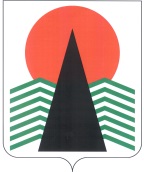 АДМИНИСТРАЦИЯ  НЕФТЕЮГАНСКОГО  РАЙОНАпостановлениег.НефтеюганскО признании утратившим силу постановления администрации Нефтеюганского района от 15.12.2016 № 2330-па «О порядке создания и работы межведомственной комиссии по обследованию жилых помещений инвалидов и общего имущества в многоквартирном доме с учетом потребностей инвалидов, в целях их приспособления с учетом потребностей инвалидов и обеспечения условий их доступности для инвалидов»В соответствии с постановлением Правительства Российской Федерации 
от 09.07.2016 № 649 «О мерах по приспособлению жилых помещений и общего имущества в многоквартирном доме с учетом потребностей инвалидов», приказом Департамента социального развития Ханты-Мансийского автономного округа - Югры от 26.04.2017 № 06-п «О порядке создания и работы межведомственной комиссии Ханты-Мансийского автономного округа - Югры и муниципальных комиссий 
по обследованию жилых помещений инвалидов и общего имущества 
в многоквартирных домах, в которых проживают инвалиды, в целях 
их приспособления с учетом потребностей инвалидов и обеспечения условий 
их доступности для инвалидов», в целях приведения муниципального правового акта в соответствие с действующим законодательством  п о с т а н о в л я ю:Признать утратившим силу постановление администрации Нефтеюганского района от 15.12.2016 № 2330-па «О порядке создания и работы межведомственной комиссии по обследованию жилых помещений инвалидов и общего имущества 
в многоквартирном доме с учетом потребностей инвалидов, в целях 
их приспособления с учетом потребностей инвалидов и обеспечения условий 
их доступности для инвалидов».Настоящее постановление распространяет свое действие на правоотношения, возникшие с 01.06.2017.Настоящее постановление подлежит размещению на официальном сайте органов местного самоуправления Нефтеюганского района.Контроль за выполнением постановления возложить на директора департамента строительства и жилищно-коммунального комплекса – заместителя главы Нефтеюганского района В.С.Кошакова.Глава района 					 		Г.В.Лапковская05.07.2017№ 1116-па№ 1116-па